Первенство ЦО №47 по настольному теннису среди юношей 7 классовГлавный судья: Сосновский Александр Викторович.ФамилияКласс12345678ОчкиМесто1Новиков Павел7 М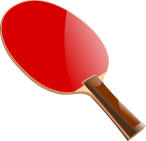 1:200:202:110:201:202:110:20262Севастьенок Даниил7 Г2:112:112:012:112:112:012:01713Егоров Лука7 Б2:011:202:112:012:112:112:11624Жуман Платон7 Б1:200:201:201:201:202:012:11275Орлов Владимир 7 Б2:011:200:202:112:012:010:20446Бекетов Алексей7 Л2:111:201:202:110:202:110:20357Попов Михаил 7 Л1:200:201:200:200:201:201:20088Радюк Данил 7 Л2:010:201:201:202:012:012:1143